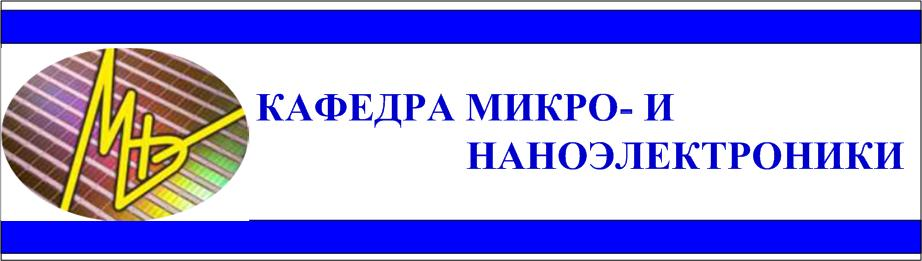 ТЕХНОЛОГИЧЕСКИЕ ПРОЦЕССЫ МИКРОЭЛЕКТРОНИКИПРИМЕРНЫЙ ПЕРЕЧЕНЬ ТЕМ КУРСОВЫХ ПРОЕКТОВЧернаусик О.М.Ауд.: 117-1
Тел.: 293-80-59
1.Разработать маршрутную технологию блока изоляции ИС на ТТЛШ- элементах (5 вариантов).2. Разработать маршрутную технологию блока изоляции ИС на п-МОП- элементах (5 вариантов).3. Разработать маршрутную технологию блока изоляции ИС на КМОП- элементах (5 вариантов).4. Разработать маршрутную технологию блока изоляции ИС на БиКМОП- элементах (5 вариантов).5. Разработать маршрутную технологию блока активной структуры ИС на ТТЛШ-элементах (5 вариантов).6. Разработать маршрутную технологию блока активной структуры ИС на п-МОП-элементах (5 вариантов).7. Разработать маршрутную технологию блока активной структуры ИС на КМОП-элементах (5 вариантов).8. Разработать маршрутную технологию блока активной структуры ИС на БиКМОП-элементах (5 вариантов).9. Разработать маршрутную технологию блока металлизации ИС на ТТЛШ элементах (5 вариантов).10. Разработать маршрутную технологию блока металлизации ИС на   п-МОП-элементах (5 вариантов).11. Разработать маршрутную технологию блока металлизации ИС на   КМОП-элементах (5 вариантов).12. Разработать маршрутную технологию блока металлизации ИС на   БиКМОП-элементах (5 вариантов).